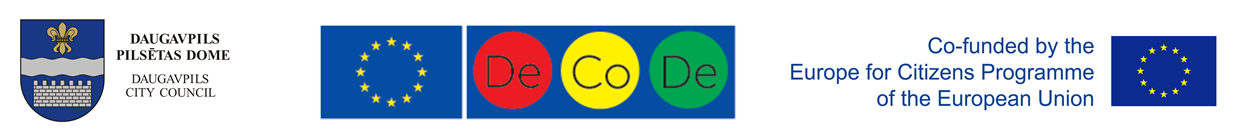 SASKAŅOTSDaugavpils pilsētas domes Attīstības departamenta vadītāja _________________D.KrīviņaDaugavpilī, 2019.gada  __._______________ZIŅOJUMS par uzaicinājumu pretendentiem piedalīties cenu aptaujā par līguma piešķiršanas tiesībām „Reprezentācijas materiālu izgatavošana un piegāde starptautiskās tikšanās dalībniekiem projekta “Challenges of Regional Centres: Depopulation Control, Development – best practices”, “Depopulācija – reģionālo centru izaicinājums” (DeCoDe), Nr. 595269-CITIZ-1-2017-2-LV-CITIZ-NT ietvaros”Identifikācijas Nr. AD 2019/65Pasūtītājs: Zemsliekšņa iepirkuma nepieciešamības apzināšanās datums:  30.septembrisZemsliekšņa iepirkuma mērķis: .Līguma izpildes termiņš: 2019. gada 8.novembris.Veicamo būvdarbu, preču piegādes vai pakalpojuma uzskaitījums (apjomi): ir noteikts tehniskajā specifikācijā (1.pielikums).Paredzamā kopējā līgumcena: līdz EUR  bez PVN.Piedāvājuma izvēles kritērijs: piedāvājums ar viszemāko cenu, kas pilnībā atbilst prasībām.Pretendents iesniedz piedāvājumu: atbilstoši piedāvājuma iesniegšanas formai (2.pielikums) pievienojot reprezentācijas materiālu maketus.Informācija par rezultātiem: tiks publicēta Daugavpils pilsētas domes mājas lapā www.daugavpils.lv.Piedāvājums iesniedzams: līdz  plkst. Daugavpils pilsētas domes ēkā, Krišjāņa Valdemāra ielā 13, 2.stāvā, .kab., Daugavpilī, LV-5401 vai elektroniski: 1.pielikumsCENU APTAUJAS TEHNISKĀ SPECIFIKĀCIJAPar reprezentācijas materiālu izgatavošanu un piegādi starptautiskās tikšanās dalībniekiem projekta “Challenges of Regional Centres: Depopulation Control, Development – best practices”, “Depopulācija – reģionālo centru izaicinājums” (DeCoDe), Nr. 595269-CITIZ-1-2017-2-LV-CITIZ-NT ietvarosVISU REPREZENTATĪVU MATERIĀLU MAKETUS/SKICES PIRMS IZSTRĀDES SASKAŅOT AR PASŪTĪTĀJU!!!2.pielikums  TEHNISKAIS UN FINANŠU PIEDĀVĀJUMSPretendents (pretendenta nosaukums), reģ. Nr. (reģistrācijas numurs), (adrese), tā (personas, kas paraksta, pilnvarojums, amats, vārds, uzvārds) personā, iesniedz savu Tehnisko un finanšu piedāvājumu: Pretendenta finanšu un tehniskais piedāvājums atbilstoši Pasūtītāja Tehniskajai specifikācijai cenu aptaujas „Reprezentācijas materiālu izgatavošana un piegāde starptautiskās tikšanās dalībniekiem projekta “Challenges of Regional Centres: Depopulation Control, Development – best practices”, “Depopulācija – reģionālo centru izaicinājums” (DeCoDe), Nr. 595269-CITIZ-1-2017-2-LV-CITIZ-NT ietvaros” ietvaros:Piedāvātā cena vārdiem: (ierakstīt piedāvājuma cenu EUR bez pievienotās vērtības nodokļa (PVN))Apliecinām, ka:– spējam nodrošināt pasūtījuma izpildi un mums ir pieredze līdzīgu pakalpojumu sniegšanā, – nav tādu apstākļu, kuri liegtu mums piedalīties cenu aptaujā un pildīt tehniskās specifikācijās norādītās prasības.* Pretendenta vai tā pilnvarotās personas vārds, uzvārdsINFORMĀCIJA PAR PRETENDENTUPretendenta nosaukums:Reģistrēts _________________________ (kur, kad, reģistrācijas Nr.)Nodokļu maksātāja reģistrācijas Nr. ___________________ Juridiskā adrese: 				 Bankas rekvizīti:Kontaktpersonas vārds, uzvārds:		Tālrunis:			Fakss: E-pasta adrese:				Tīmekļa vietnes adrese:Datums ___________________________________/                          /Pretendenta vai tā pilnvarotās personas paraksts, tā atšifrējums, zīmogs (ja ir)Pasūtītāja nosaukumsDaugavpils pilsētas domeDaugavpils pilsētas domeAdreseKrišjāņa Valdemāra ielā 1, Daugavpils, LV-5401Krišjāņa Valdemāra ielā 1, Daugavpils, LV-5401Reģistrācijas numurs9000007732590000077325Kontaktpersona Domes Attīstības departamenta Domes Attīstības departamenta Darba laiksPirmdienaNo 08.00 līdz 12.00 un no 13.00 līdz 18.00Darba laiksOtrdiena, Trešdiena, CeturtdienaNo 08.00 līdz 12.00 un no 13.00 līdz 17.00Darba laiksPiektdienaNo 08.00 līdz 12.00 un no 13.00 līdz 16.001. Pasūtītājs:Daugavpils pilsētas dome2. Nodokļa maksātāja numurs:900000773253. Pasūtītāja adrese:K.Valdemāra iela 1, Daugavpils, LV-54014. Pasūtītie pakalpojumi:Reprezentācijas materiālu izgatavošanas pakalpojumi 5. Pakalpojuma realizācijas vieta un laiks:līdz 2019.gada 8.novembrim,piegādes vieta – Kr.Valdemāra iela 13, Daugavpils6. Pakalpojuma nodrošinājums: Nodrošināt zemāk minēto reprezentatīvo materiālu maketu sagatavošanu, saskaņošanu ar pasūtītāju, izgatavošanu un piegādi pasūtītājam.Pakalpojums jāveic augstā kvalitātē, izmantojot kvalitatīvas preces.1) Informatīvie bukleti (18 000 gab.)Saņemot no pasūtītāja nepieciešamos datus, attēlus un logo veikt saturiskās daļas apstrādi, nodrošināt attēlā redzamā bukleta veida maketēšanu, saskaņošanu ar pasūtītāju, drukāšanu un piegādi pasūtītājam.Papīrs: 150 grDruka: 4+4BigošanaBukleta izmēri saliktā veidā: 87x 133 mm 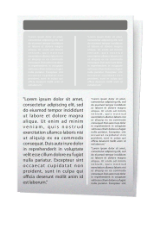 Bukleta izmēri atvērtā veidā: 700 x 400 mm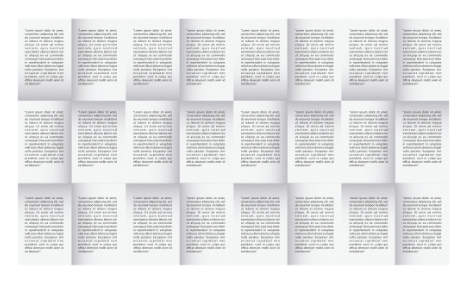 6. Pakalpojuma nodrošinājums: 2) Ārējais cietais disks ar vadu (ar apdruku vienā krāsā ) (30 gab.)Ārējais cietais disks “M3 Portable|1TB|USB 3.0|2,5"6. Pakalpojuma nodrošinājums: 3) A4 formāta dokumentu papīra mapes baltā krāsā ar uzrakstu “Daugavpils, Latvia” – piedāvāt maketu un saskaņot ar pasūtītāju (100 gab.)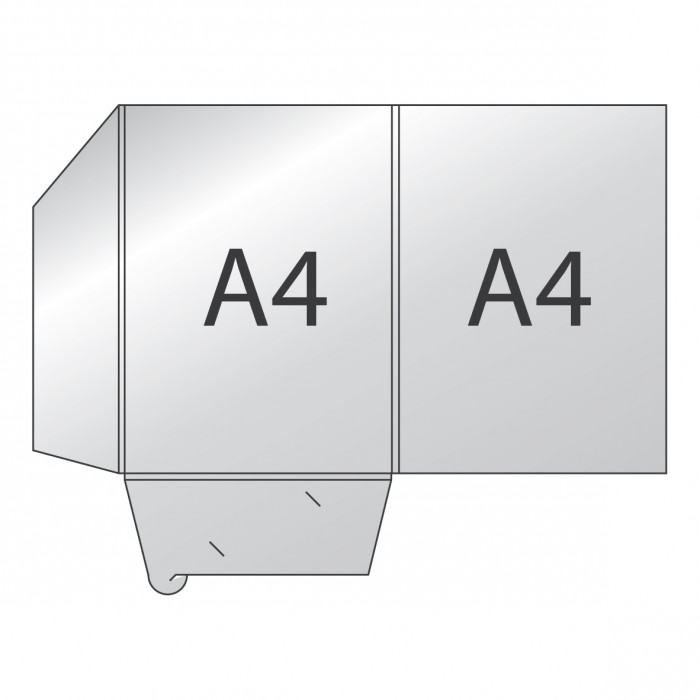 6. Pakalpojuma nodrošinājums: 4) Metāla pildspalvas ar I-touch funkciju ar 1 krāsas apdruku, zilas tintes (100 gab)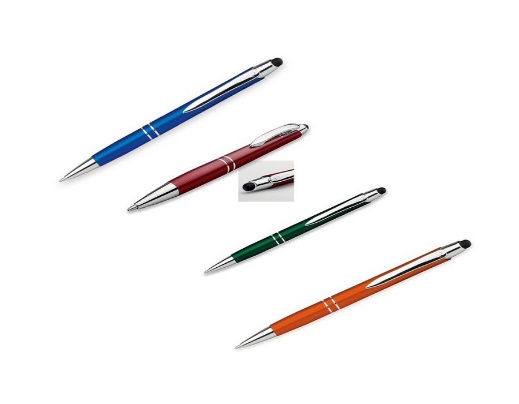 6. Pakalpojuma nodrošinājums: 5) Kokvilnas dvielis ar pilnkrāsu apdruku (100 gab.)Materiāls:iekšpuse (neapdrukāta) 40% kokvilna ārpuse (apdrukāta)60% poliesters Svars: 360 gsmApdruka: sublimācija6. Pakalpojuma nodrošinājums: 6) Auduma maisiņi ar LOGO apdruku (100 gab.)Izmērs 40 x 38 cm210D polyesterAr iespēju salocīt kompaktā kabatiņā*Izmantojamie logo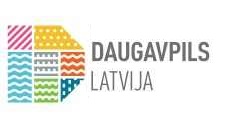 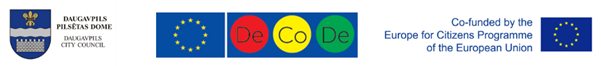 Jāizmanto Daugavpils pilsētas logo, papildus ir iespējamas citu krāsu kombinācijas, saskaņā ar Daugavpils pilsētas stila rokas grāmatu. Visiem materiāliem jābūt reprezentatīviem.Pretendentam jāpiedāvā  vismaz 2 (divus) dažādus variantus, no kuriem Pasūtītājs var izvelēties visus vai tikai dažus.Nr.p.k.Pasūtītie pakalpojumi:(katrai pozīcijai pievienot piedāvāto maketu)Piedāvātā līgumcena par 1 gab. EUR, bez PVNPiedāvātā līgumcena par visu apjomu, EUR, bez PVNInformatīvie bukleti (18 000 gab.)Ārējais cietais disks ar vadu (ar apdruku vienā krāsā ) (30 gab.)A4 formāta dokumentu papīra mapes baltā krāsā ar uzrakstu “Daugavpils, Latvia” (100 gab.)Metāla pildspalvas ar I-touch funkciju ar 1 krāsas apdruku, zilas tintes (100 gab)Kokvilnas dvielis ar pilnkrāsu apdruku (100 gab.)Auduma maisiņi ar LOGO apdruku (100 gab.)Kopā bez PVN, EUR:Kopā bez PVN, EUR:PVN____% ,EUR:PVN____% ,EUR:Piedāvājuma summa kopā ar PVN, EUR:Piedāvājuma summa kopā ar PVN, EUR:Vārds, uzvārds*AmatsParakstsZīmogs